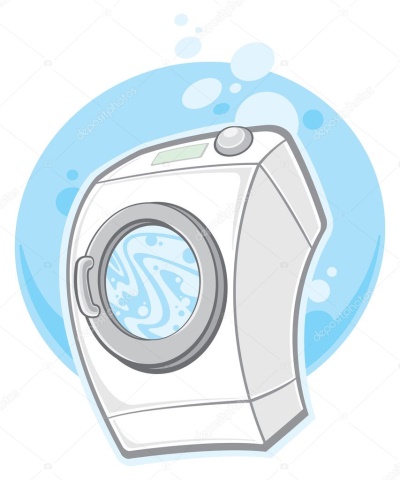 Ремонт бытовой техникистиральной машиныпосудомоечной машиныварочных панелейДля заказа услуги обращаться по тел. 8-958-568-99-05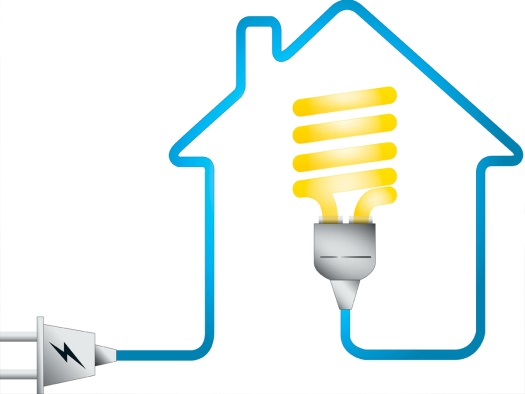        Услуги электриказамена счётчика электроэнергии от 850 руб.установка/замена розетки, выключателя от 300 руб.ремонт/переборка распределительной коробки от 300 руб.монтаж звонка 300 руб.штробление  1 м.п. 500 руб.прокладка проводки  1 м.п. 300 руб.аварийный выезд специалиста  500 руб.другие виды работУказанная стоимость может изменяться в зависимости от сложности и объема работ.Для заказа услуги обращаться по тел. 8-958-568-99-05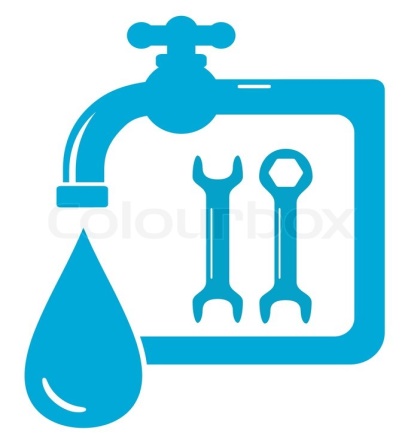 Услуги сантехникаУстановка счетчикаУстановка унитазаУстановка раковиныУстановка душевой кабиныУстановка ваннойУстановка смесителейЗамена полотенцесушителяЗамена батарейЗамена стоякаЗамена трубРемонт сантехникиУстранение засоровдругие виды работДля заказа услуги обращаться по тел. 8-958-568-99-05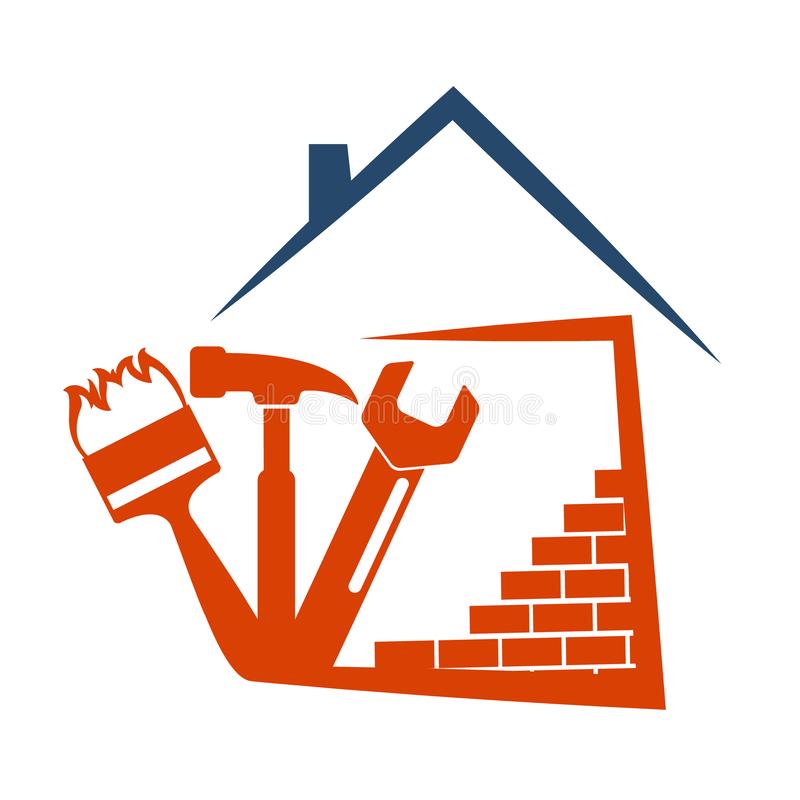 Отделочные работыштукатурка 1 кв.м.  400 руб.шпатлевка 1 кв.м. 150 руб.поклейка обоев 1 кв.м. 150 руб.укладка плитки 1 кв.м. 800 руб.укладка линолеума  1 кв.м. 100 руб.укладка ламината  1 кв.м. 200 руб.другие виды работУказанная стоимость может изменяться в зависимости от сложности и объема работ.Для заказа услуги обращаться по тел. 8-958-568-99-05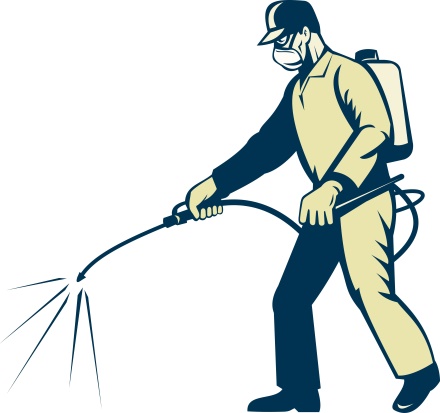 Дезинфекция (насекомые: клещи, тараканы), дератизация (грызуны)Для заказа услуги обращаться по тел. 8-958-568-99-05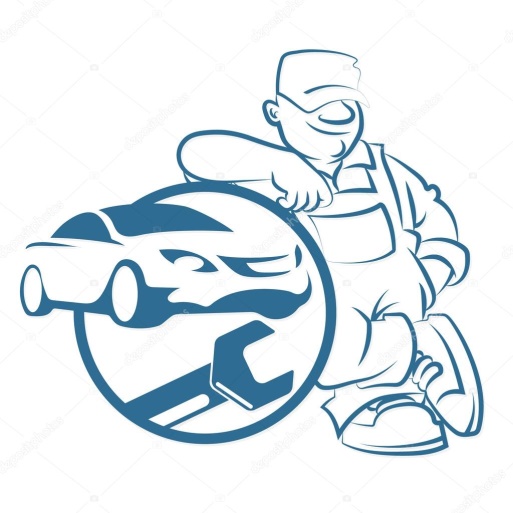 Кузовной ремонт автомобилявосстановление лакокрасочного покрытияполировка фар, восстановления блескарихтовкапайка бампероввосстановление после ДТП (кроме сварочных работ)Для заказа услуги обращаться по тел. 8-958-568-99-05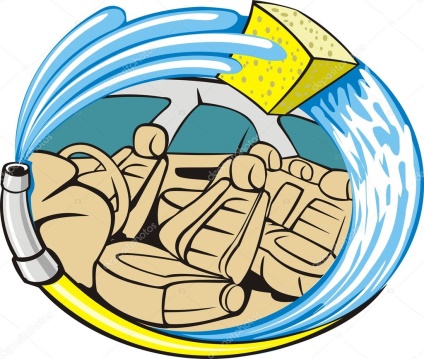 Перетяжка салона автомобиляхимчистка автомобиляперетяжка руля  от 2 000 руб.перетяжка салона от 30 000 руб.перетяжка дверных карт от 1 500 руб.ремонт салона (запайка, покраска пластика) от 1 000 руб.химчистка салона  от 3 500 руб.Для заказа услуги обращаться по тел. 8-958-568-99-05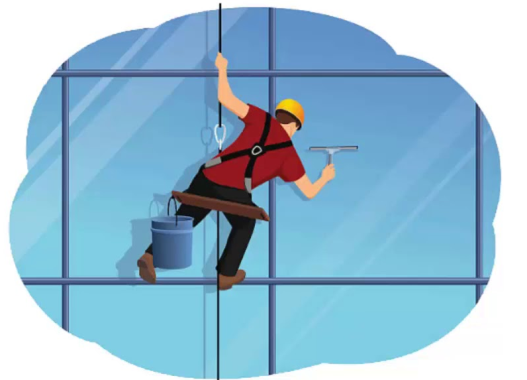 Мойка балконовмойка панорамных балконовДля заказа услуги обращаться по тел. 8-958-568-99-05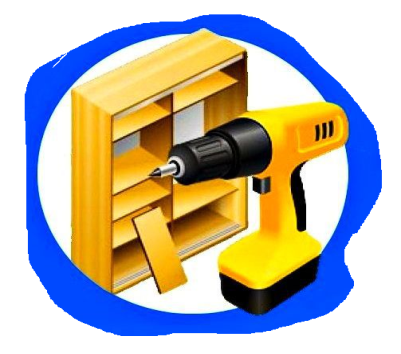 Сборка мебелиремонт мебелисборка/разборка мебели  дизайнерские услуги по подбору и расстановке мебелиремонт мебели (замена фурнитуры, столешниц, фасадов)ремонт компьютерных креселврезка моек, варочных поверхностейустановка и подключение встроенной бытовой техникиДля заказа услуги обращаться по тел. 8-958-568-99-05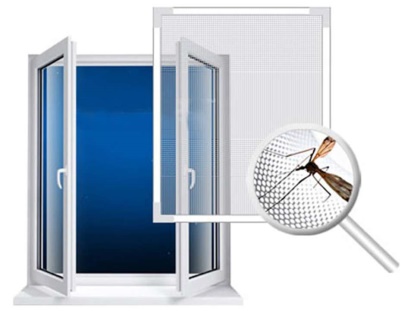 Москитные сеткимоскитная сетка  от 750 руб.москитная сетка «Антипыль» от 1 300 руб.москитная сетка «Антикошка» от 1 000 руб.москитная сетка с монтажом без сверления от 1 500 руб.москитные сетки на раздвижной балкон  от 2 000 руб.москитные двери от 1 500 руб.Для заказа услуги обращаться по тел. 8-958-568-99-05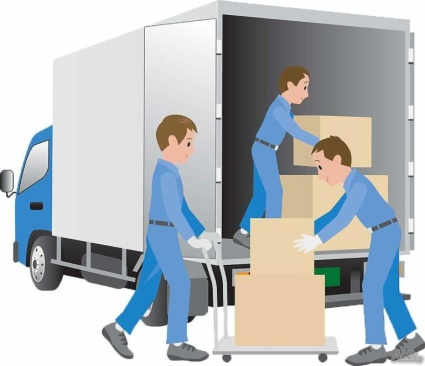 Грузотакси, грузчикиразнорабочиегрузотакси Газель 3-х, 4-х, 5-ти метровая  от 500 руб.грузчики от 350 руб. часдемонтажвывоз строительного мусорапокос травытакелажные работыдругие виды услугДля заказа услуги обращаться по тел. 8-958-568-99-05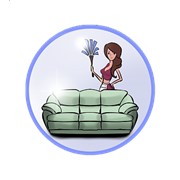 Химчистка мягкой мебели и ковровковровые покрытия  от 170 руб. кв.м.кресло от 500 до 1000 руб. пуфик от 300 до 500 руб.тахта  1 200 рубстул 200 руб.стул компьютерный 250 руб.диван 2-местный  от 1 200 руб.диван 3-местный  от 1 500 руб.диван 4-местный  от 1 800 руб.диван угловой 5-местный  от 2 000 руб.диван 6-местный  от 2 900 руб.кухонный уголок  от 1 000 руб.матрас односпальный  от 500 руб.матрас двуспальный  от 900 руб.Указанная стоимость может изменяться в зависимости от сложности и объема работ.Для заказа услуги обращаться по тел. 8-958-568-99-05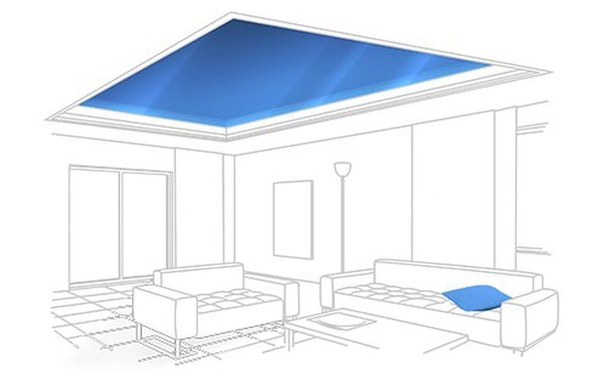 Натяжные потолкиматовыйглянцевыйсатиновыйфактурныйодноуровневыймногоуровневыйс подсветкойтканевыйс фотопечатьюкриволинейныйрезнойзвездное небоДля заказа услуги обращаться по тел. 8-958-568-99-05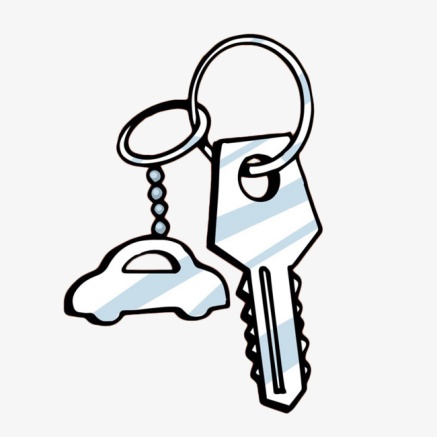 	Вскрытие и восстановление замков, в том числе автомобильныхИзготовление автомобильных ключейвскрытие замков  от 1 500 руб.изготовление автомобильных ключейвосстановление автомобильных ключей(даже если ключ утерян)ремонт автомобильных замковизготовление автомобильных брелковДля заказа услуги обращаться по тел. 8-958-568-99-05Клининговые услугипростая уборка  от 35 руб. кв.м.генеральная уборка от 60 руб. уборка после ремонта от 90 руб.мытье холодильника  300 рубуборка санузла 300 руб.глажка  300 руб. за 30 мин.мойка окон  150 руб. кв.м.мойка посуды  450 руб. за 30 мин.уборка на балконе  500 руб. Для заказа услуги обращаться по тел. 8-958-568-99-05Доставка цветовбукет цветовкоробка с цветамикорзина с цветамиигрушки из живых цветовДля заказа услуги обращаться по тел. 8-958-568-99-05Компьютерная помощьремонт компьютеров, телевизоровпрофессиональный ремонт и обслуживание компьютеров и ноутбуковремонт техники Appleустановка и настройка Windows, компьютерных программудаление вирусов/баннеровнастройка Wi-Fi роутеров, INTERNETвосстановление информацииускорение работы любого компьютерасборка нового компьютера/апгрейдремонт смартфонов, планшетов, моноблоковремонт ЖК, LED, плазменных телевизоровремонт Hi-Fi аппаратуры, акустики и компонентовДля заказа услуги обращаться по тел. 8-958-568-99-05Корпусная мебель на заказкухнишкафы-купегардеробныеприхожиегостиныеспальнидетскиеДля заказа услуги обращаться по тел. 8-958-568-99-05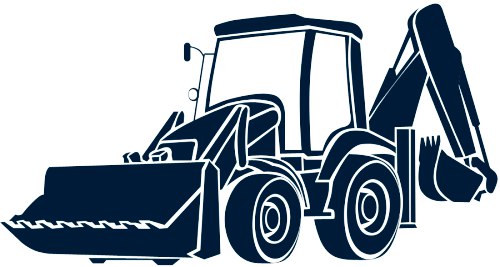 Услуги спецтехникивывоз строительного мусоракран-манипулятор от 1 500 руб.часэкскаватор-погрузчик 1 500 руб.часавтовышка (22 метра) 1 000 руб.часгрузоперевозки – от 3 000 руб.копка  погрузочно-разгрузочные работы уборка/вывоз мусораопил деревьевуборка/вывоз снегаДля заказа услуги обращаться по тел. 8-958-568-99-05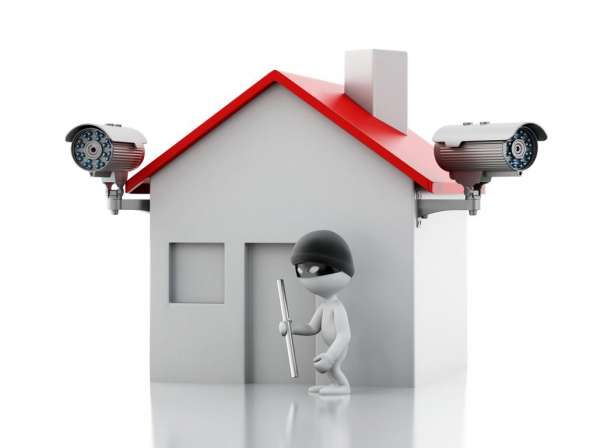 Видеонаблюдение, охранаохрана вашей квартиры от 22 руб. в суткимонтаж систем видеонаблюдения монтаж систем контроля доступапроектирование, монтаж, ремонт и техническое обслуживание охранно-пожарной сигнализацииустановка домофоновфизическая охранасопровождениеДля заказа услуги обращаться по тел. 8-958-568-99-05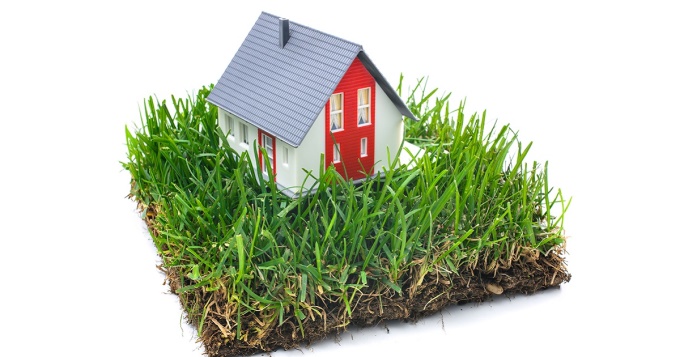 Земельные участки под ИЖСпродажа земельных участков в селе Частая Дубравапродажа земельных участков в селе КореневщиноДля заказа услуги обращаться по тел. 8-958-568-99-05
Доставка еды, банкеты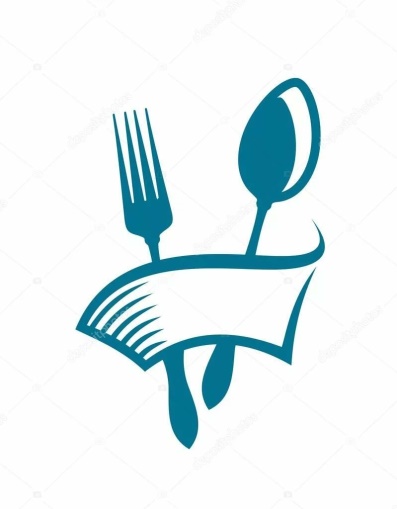 салатыхолодные закускигорячие блюдагарнирыблюда на мангалебанкетыДля заказа услуги обращаться по тел. 8-958-568-99-05